附件3-1：2016年度上海市注册会计师协会助理审计人员面授培训计划附件3-2：2016年度上海市注册会计师协会助理审计人员网络培训课程清单附件3-3：2016年度上海市注册会计师协会助理审计人员网络继续教育培训流程第一步：登录指定的继续教育培训网站1．输入网址：cpacyshanghai.ce.esnai.net2．登录培训在“学员登录”区，输入学习卡、密码登录。学习卡和密码在QQ群（340994442）里向各事务所发放。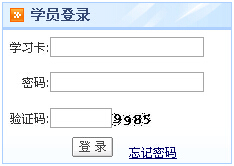 3．补充个人信息   登录后，在弹出的补充信息窗口，填写您的准确信息。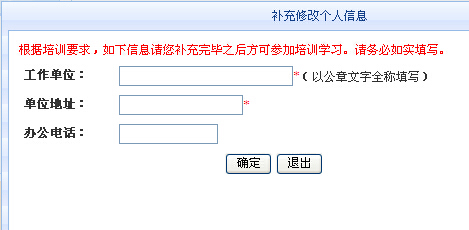 第二步：选课1．选课。选课数量无上限，同一课程可以反复收听。为避免平台系统冲突建议多人用同一账号登录学习时避免同一时间学习同一课程。   （1）选课。点“选课”后即可看到“进入学习”按钮；   （2）取消选课。未听课前，可点“取消”取消选课。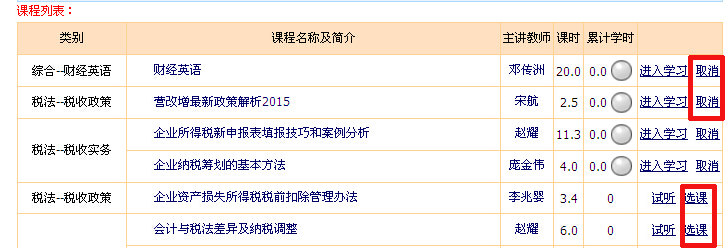 第三步：在线学习1．在选课成功确认后，您可以选择需要学习的课程，点击“进入学习”。 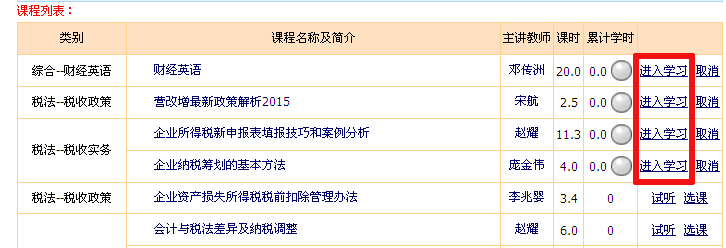 2．学习中心功能：   （1）课程学习：进入课程学习页面，点击“在线播放”，开始课程学习，系统将记录听课时长；每门课程附有“课后练习”及“讲义资料下载”（部分课程不提供讲义）。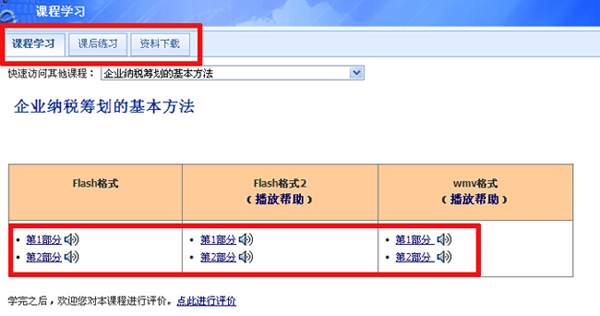    （2）答疑中心：培训相关提问24小时内答复；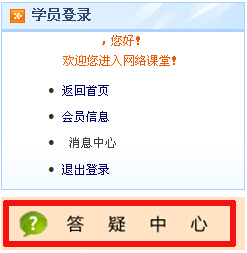 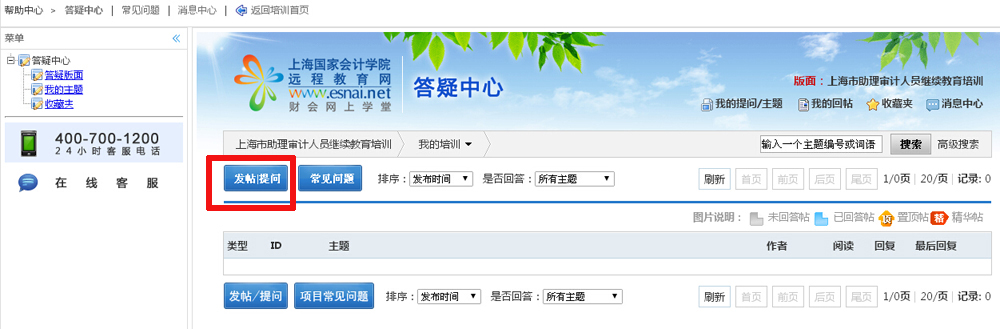 第四步：培训报告在集团首页“培训信息”区可以查看自己的培训情况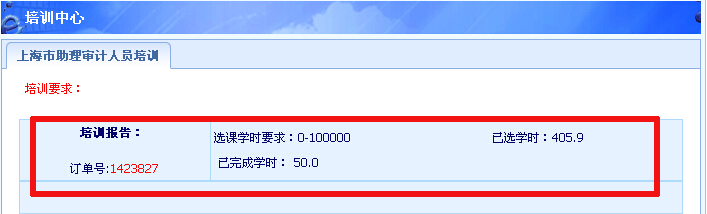 备注：教务咨询电话及工作时间咨询电话：4007001200（免长途，只收市话费）传真：021-69768028E-mail: elearn@snai.edu序号日期课程内容教师12016年5月16日近期税收政策解读及实务操作胡越川12016年5月17日《企业会计准则第33号——合并财务报表》应用案例李正华12016年5月18日内控咨询业务拓展应明德22016年6月6日管理会计与管理咨询李敏22016年6月7日环境与形势——审计从业人员的法律风险防范与法治思维建设贺伟跃22016年6月8日《企业会计准则解释第7号》解读刁勇32016年6月27日近期税收政策解读及实务操作胡越川32016年6月28日管理会计在企业增值服务中的运用侯幼祥32016年6月29日《企业会计准则第2号——长期股权投资》应用案例李正华42016年7月20日财务分析与报表解读李敏42016年7月21日中国注册会计师审计政策问题解答1——6号应明德42016年7月22日目标与任务——《关于完善审计制度若干重大问题的框架意见》的解读贺伟跃52016年8月8日内部控制审计的理论与实践侯幼祥52016年8月9日企业重组并购中的会计审计问题刁勇52016年8月10日《企业会计准则第39号——公允价值计量》解读李正华62016年8月29日环境与形势——审计从业人员的法律风险防范与法治思维建设贺伟跃62016年8月30日管理会计与管理咨询李敏62016年8月31日中国注册会计师审计政策问题解答7——13号应明德72016年9月21日近期税收政策解读及实务操作胡越川72016年9月22日《企业会计准则第39号——公允价值计量》解读李正华72016年9月23日中小企业融资管理张桂芳82016年11月1日《企业会计准则解释第7号》解读刁勇82016年11月2日中国注册会计师审计政策问题解答7——13号应明德82016年11月3日目标与任务——《关于完善审计制度若干重大问题的框架意见》的解读贺伟跃92016年11月28日近期税收政策解读及实务操作胡越川92016年11月29日中小企业融资管理张桂芳92016年11月30日内部控制审计的理论与实践侯幼祥102016年12月12日《企业会计准则第33号——合并财务报表》应用案例李正华102016年12月13日中国注册会计师审计政策问题解答1——6号应明德102016年12月14日环境与形势——审计从业人员的法律风险防范与法治思维建设贺伟跃序号类别名称课程名称教师学时序号类别名称课程名称教师学时1税法--税收政策《企业所得税优惠政策事项办理办法》解读葛玉御1.32税法--税收政策《税收减免管理办法》解读葛玉御1.53税法--税收政策个人所得税最新政策及风险防范计敏54税法--税收政策企业所得税政策变化2014-2015李兆婴3.85税法--税收实务会计与税务的协同管理赵耀8.56税法--税收实务应税服务的税收管理宋航37税法--税收实务房地产企业纳税实务及风险防范计敏7.58税法--税收实务企业纳税风险防范与税务稽查安彩敏3.39审计--注册会计师执业准则审计准则问题解答第13号-持续经营应明德0.710审计--注册会计师执业准则审计准则问题解答第12号-货币资金审计应明德0.711审计--注册会计师执业准则审计准则问题解答第11号-会计估计应明德1.312审计--注册会计师执业准则审计准则问题解答第10号-集团财务报表审计应明德0.513审计--注册会计师执业准则审计准则问题解答第9号-项目质量控制复核应明德114审计--注册会计师执业准则审计准则问题解答第8号-重要性及评价错报应明德0.915审计--注册会计师执业准则审计准则问题解答第7号-会计分录测试应明德0.816审计--注册会计师执业准则注册会计师职业判断指南解读赵际喆317内部控制--内控实务行政事业单位内部控制实务郭永清3.218内部控制--内控规范《关于全面推进行政事业单位内部控制建设的指导意见》解读郭永清1.419金融--金融实务投资决策分析余坚3.720金融--金融实务新金融行业风险预警及管控韩复龄0.621金融--金融实务当前世界经济金融形势朱光耀0.822金融--金融实务新常态下改革与创新重点领域投融资机制杨萍2.523金融--金融实务私募股权投资王怀芳3.824金融--金融基础金融基础知识黄长胤3.525会计--会计实务房地产开发企业会计核算实务详解计敏8.426会计--会计实务现金流量表的编制与分析徐峥4.327会计--会计基础《会计档案管理办法2015》解读刘梅玲4.728会计--管理会计《关于全面推进管理会计体系建设的指导意见》系列解读王纪平3.529会计--管理会计企业如何引入管理会计体系方岚4.630会计--管理会计管理会计创新-阿米巴经营模式佟成生2.331会计--管理会计标准成本法王纪平2.932会计--财务会计《企业会计准则解释第7-8号》解读赵春光3.733会计--财务会计《政府会计准则-基本准则》讲解朱丹2.934管理--战略管理工业4.0与中国制造2025杜玉河0.935管理--战略管理我国零售业革命及趋势王选庆0.536管理--战略管理“一带一路”战略与中国产业结构调整陈耀2.437管理--财政管理政府与社会资本合作模式（PPP）彭润中3.238财务--财务管理票据业务基础知识黄立新3.639财务--财务规则新行政单位财务规则解读徐曙娜3.440财务--财务规则事业单位财务规则实施要点解读徐曙娜4.141财务--公司理财企业并购重组经典案例分析王怀芳442管理--管理技能财会学习中的思维导图应用李程2.643会计--财务会计企业会计准则第37号-金融工具列报（2014）及案例解析刘凤委3.844会计--财务会计国际会计准则的发展、动向及面临的挑战张为国3.445会计--财务会计企业会计准则第2号-长期股权投资（2014）及案例解析余坚5.146会计--财务会计企业会计准则第41号-在其他主体中权益的披露（2014）及案例解析余坚347会计--财务会计新《科学事业单位会计制度》详读徐曙娜448会计--财务会计企业会计准则第9号-职工薪酬（2014）及案例解析赵春光4.249会计--财务会计《企业会计准则解释第6号》解读余坚2.250会计--财务会计行政单位会计制度（2013）解读朱丹6.851会计--财务会计企业会计准则执行过程中的热点问题暨案例分析赵耀552会计--财务会计新《事业单位会计制度》详解徐曙娜7.853会计--财务会计《小企业会计准则》重点难点解读及案例分析赵耀654会计--财务会计小企业会计准则讲解赵春光1155会计--财务会计企业会计准则第29号—资产负债表日后事项详解杨家亲356会计--财务会计企业会计准则解释1-3讲解杨家亲5.557会计--财务会计企业财务报表分析-指标分解法刘正兵458会计--财务会计财务报表分析案例解析单喆慜459会计--财务会计国际会计准则框架与中国会计准则比较刘凤委460会计--财务会计职工薪酬准则难点问题详解赵春光361会计--电算化会计企业会计准则通用分类标准实施指南罗黎明462会计--电算化会计可扩展商业报告语言XBRL简介刘勤363会计--电算化会计财务工作中的EXCEL屈伊春864会计--管理会计管理会计基本方法赵春光3.265会计--管理会计《企业产品成本核算制度（试行）》解读陈胜群3.966会计--管理会计全面预算管理佟成生467会计--管理会计业绩计量与激励机制赵春光468会计--管理会计预算编制教师团队2.569会计--管理会计预算基础教师团队2.470会计--会计实务营改增会计处理实务李兆婴5.371金融--金融实务互联网金融陈胜群472金融--金融实务上海自贸区：变革与机遇吉瑞3.873金融--金融实务宏观经济形势分析与展望赵敏2.274金融--金融实务国际金融市场变化及对中国的影响赵敏475经济法--实务案例最新合同法解读及案例分析周燕4.276经济法--实务案例公司法与实务案例殷洁3.577经济法--实务案例合同法与担保法实务殷洁3.578经济法--政策解读新《预算法》对预算编制执行的挑战肖鹏3.979经济法--政策解读《政府购买服务管理办法（暂行）》解读王周欢2.480经济法--政策解读新《预算法》解读贾康2.381经济法--政策解读新三板政策解读严卫2.382经济法--政策解读《政府采购货物和服务招标投标管理办法》讲解颜延2.783经济法--政策解读会计法颜延484经济法--政策解读破产法与破产管理人制度若干问题殷洁3.585经济法--政策解读政府采购法律制度刘小川486内部控制--内控规范企业内部控制评价指引宋航487内部控制--内控规范行政事业单位内部控制规范解读宋航488内部控制--内控规范企业内部控制基本规范简介朱荣恩389内部控制--内控实务小金库的专项治理宋航3.590内部控制--内控实务财务报告内部控制评价的几个实务问题曲悲铁3.591内部控制--内控实务人力资源的内部控制赵春光392内部控制--内控实务营销环节内部控制宋德亮493内部控制--内控实务资产管理的内部控制宋航494内部控制--内控实务采购环节内部控制宋航395内部控制--内控实务投融资业务内部控制余坚496内部控制--内控实务货币资金内部控制宋航397审计--计算机审计计算机环境下的审计重点问题饶艳超598审计--计算机审计审计软件作业的实务课程葛海标399审计--审计基础注册会计师职业道德守则讲解罗梅7100审计--审计基础审计质量与审计风险控制李晓慧3101审计--审计基础内部审计程序与方法宋德亮4102审计--审计基础企业内部审计与内部控制审计马莉黛4103审计--审计基础内部控制审计王生根4104审计--审计基础注册会计师的法律责任郭晋龙4105审计--审计基础注册会计师职业道德建设丁平准4106审计--审计基础审计基础教师团队3.5107审计--审计基础现代风险导向审计简介王咏梅3108审计--审计实务行政事业单位部门决算审计洪磊6.4109审计--审计实务中小会计师事务所新业务拓展研究江小三3.3110审计--审计实务高新技术企业认定与审计张宏昌3.8111审计--审计实务小企业财务报表审计要点及工作底稿编制于延琦5.6112审计--审计实务小企业审计概述及相关风险评估于延琦2.2113审计--审计实务小企业特殊项目审计要点及底稿编制于延琦2.2114审计--审计实务存货监盘秘笈董迎新2.3115审计--审计实务财务尽职调查郑朝晖4116审计--审计实务中小与民营企业IPO审计应关注的财务会计问题郭晋龙4117审计--审计实务年报审计中的风险规避李晓慧3.5118审计--审计实务企业重组改制审计实务与案例李晓慧3119审计--审计实务审计分析框架郑朝晖8120审计--审计实务IPO审计中对新会计准则的考虑朱伟4121审计--审计实务新会计准则下的数字游戏郑朝晖4122审计--审计实务商业模式创新与财务风险郑朝晖4.5123审计--审计实务IPO财务包装术郑朝晖3.5124审计--审计实务税务审计庞金伟3125审计--审计指引企业内部控制审计指引讲解张龙平3126税法--税法基础中国现行税法体系研究刘小兵4127税法--税收实务企业所得税纳税实务宋航2.8128税法--税收实务企业所得税年度报表组成及常识李兆婴3.4129税法--税收实务企业合并的财税处理李云彬4130税法--税收实务营业税纳税实务与会计处理李兆婴3.5131税法--税收实务企业纳税筹划的基本方法庞金伟4132税法--税收实务增值税纳税实务与会计处理李兆婴4133税法--税收实务企业所得税纳税申报办法讲解周叶4134税法--税收实务会计与税法差异及纳税调整赵耀6135税法--税收政策企业资产损失所得税税前扣除管理办法李兆婴3.4136税法--税收政策“营改增”试点政策解析与操作技巧冯守东2.5137税法--税收政策新企业所得税法解析周叶4138综合--财经英语财经英语邓传洲20